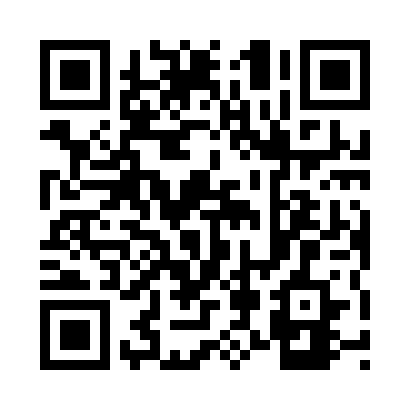 Prayer times for Aliceville, Alabama, USAWed 1 May 2024 - Fri 31 May 2024High Latitude Method: Angle Based RulePrayer Calculation Method: Islamic Society of North AmericaAsar Calculation Method: ShafiPrayer times provided by https://www.salahtimes.comDateDayFajrSunriseDhuhrAsrMaghribIsha1Wed4:506:0412:504:317:358:502Thu4:496:0312:504:317:368:513Fri4:486:0212:494:317:378:524Sat4:466:0112:494:317:388:535Sun4:456:0112:494:317:388:546Mon4:446:0012:494:317:398:557Tue4:435:5912:494:317:408:568Wed4:425:5812:494:317:418:579Thu4:415:5712:494:317:418:5810Fri4:405:5612:494:317:428:5911Sat4:395:5512:494:327:439:0012Sun4:385:5512:494:327:449:0113Mon4:375:5412:494:327:449:0214Tue4:365:5312:494:327:459:0315Wed4:355:5312:494:327:469:0416Thu4:345:5212:494:327:469:0517Fri4:335:5112:494:327:479:0518Sat4:325:5112:494:327:489:0619Sun4:315:5012:494:327:499:0720Mon4:315:4912:494:327:499:0821Tue4:305:4912:494:327:509:0922Wed4:295:4812:494:327:519:1023Thu4:285:4812:494:337:519:1124Fri4:285:4712:504:337:529:1225Sat4:275:4712:504:337:539:1326Sun4:265:4612:504:337:539:1427Mon4:265:4612:504:337:549:1428Tue4:255:4612:504:337:559:1529Wed4:255:4512:504:337:559:1630Thu4:245:4512:504:337:569:1731Fri4:245:4512:504:347:569:17